Czy sucha karma dla kota jest odpowiednia dla Twojego zwierzęcia?Zastanawiasz się czy przyjmowanie przez futrzaki suchej karmy dla kota to odpowiednie rozwiązanie pod względem zdrowotnym? Przeczytaj nasze wskazówki!Dlaczego karma sucha dla kota jest ważna w diecie futrzaka?Karma sucha dla kota odgrywa kluczową rolę w jego diecie i zapewnia wiele korzyści zdrowotnych. W naszym artykule przedstawiamy argumenty za wprowadzeniem jej do codziennych posiłków kociąt.Zdrowie kota a zbilansowane składniki odżywcze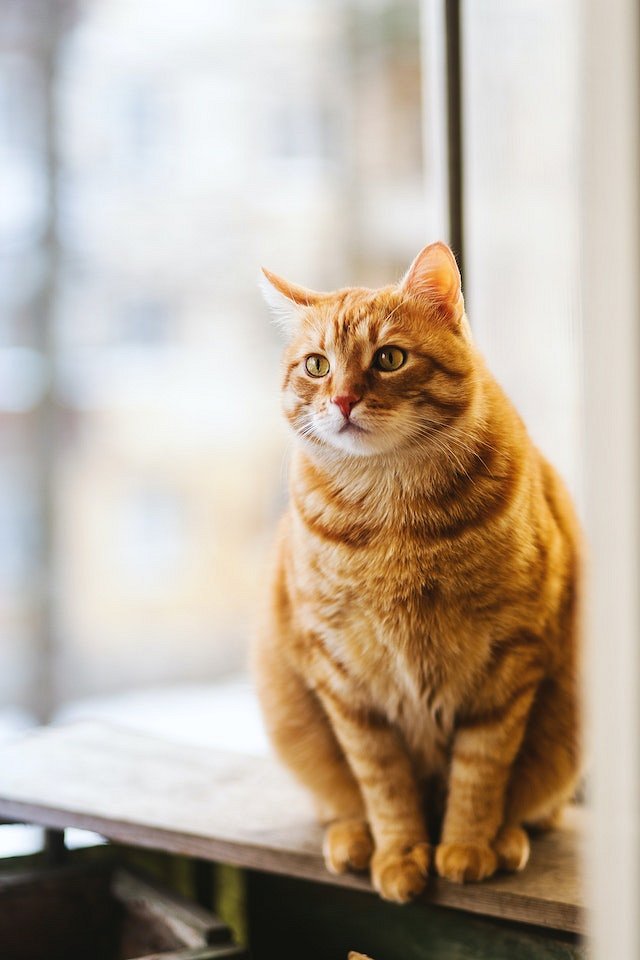 Dobrej jakości karmy suche zawierają kompleksowe i zbilansowane składniki odżywcze, które są niezbędne dla zdrowego wzrostu, funkcjonowania organizmu i zachowania optymalnej kondycji kota. Karma sucha jest odpowiednio sformułowana, aby zapewnić kotom wszystkie niezbędne witaminy, minerały, białka i tłuszcze. Co więcej, ma korzystny wpływ na zdrowie jamy ustnej. Chrupiące kawałki karmy pomagają oczyścić zęby i usuwają płytkę nazębną, co redukuje ryzyko rozwoju chorób jamy ustnej, takich jak próchnica czy zapalenie dziąseł.Wygodna i zdrowa karma sucha dla kotaTen rodzaj pożywienia jest często stosowany w kontrolowaniu wagi u kotów. Dzięki odpowiednio zbilansowanym składnikom i kontrolowanemu spożyciu, karma sucha dla kota może pomóc w utrzymaniu zdrowej masy ciała zwierząt i zapobiegać nadwadze. Taka karma jest praktyczna w użyciu. Może być przechowywana przez dłuższy czas bez konieczności chłodzenia, co ułatwia dawkowanie i podawanie posiłków. Warto także zwrócić uwagę na zaletę jaką jest dostępność Na rynku znajdziemy wiele różnych marek i smaków karm dla kotów, co daje właścicielom możliwość wyboru i zaspokojenia indywidualnych preferencji swojego kota.